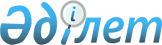 О внесении изменений в решение Байдибекского районного маслихата от 23 декабря 2016 года № 11/58 "О районном бюджете на 2017-2019 годы"
					
			С истёкшим сроком
			
			
		
					Решение Байдибекского районного маслихата Южно-Казахстанской области от 13 июля 2017 года № 18/103. Зарегистрировано Департаментом юстиции Южно-Казахстанской области 25 июля 2017 года № 4171. Срок действия решения - до 1 января 2018 года
      В соответствии с пунктом 5 статьи 109 Бюджетного Кодекса Республики Казахстан от 4 декабря 2008 года, подпунктом 1) пункта 1 статьи 6 Закона Республики Казахстан от 23 января 2001 года "О местном государственном управлении и самоуправлении в Республике Казахстан" и решением Южно-Казахстанского областного маслихата от 27 июня 2017 года № 13/143-VI "О внесении изменений и дополнения в решение Южно-Казахстанского областного маслихата от 9 декабря 2016 года № 8/74-VІ "Об областном бюджете на 2017-2019 годы", зарегистрированного в Реестре государственной регистрации нормативных правовых актов за № 4132, Байдибекский районный маслихат РЕШИЛ:
      1. Внести в решение Байдибекского районного маслихата от 23 декабря 2016 года № 11/58 "О районном бюджете на 2017-2019 годы" (зарегистрированного в Реестре государственной регистрации нормативных правовых актов за № 3942, опубликовано 10 января 2017 года в газете "Шаян" и в Эталонном контрольном банке нормативных правовых актов Республики Казахстан в электронном виде 10 января 2017 года) следующие изменения:
      пункты 1, 3 и 4 изложить в новой редакции:
      "1. Утвердить районный бюджет Байдибекского района на 2017-2019 годы согласно приложениям 1, 2 и 3 соответственно, в том числе на 2017 год в следующих объемах:
      1) доходы – 13 334 892 тысяч тенге, в том числе по:
      налоговым поступлениям – 594 471 тысяч тенге;
      неналоговым поступлениям – 10 722 тысяч тенге;
      поступления от продажи основного капитала – 5 638 тысяч тенге;
      поступлениям трансфертов – 12 724 061 тысяч тенге;
      2) затраты – 13 379 495 тысяч тенге;
      3) чистое бюджетное кредитование – 57 505 тысяч тенге, в том числе:
      бюджетные кредиты – 85 087 тысяч тенге;
      погашение бюджетных кредитов – 27 582 тысяч тенге;
      4) сальдо по операциям с финансовыми активами – 0, в том числе:
      приобретение финансовых активов – 0;
      поступления от продажи финансовых активов государства – 0;
      5) дефицит бюджета – - 102 108 тысяч тенге;
      6) финансирование дефицита бюджета – 102 108 тысяч тенге, в том числе:
      поступления займов – 85 087 тысяч тенге;
      погашение займов – 27 582 тысяч тенге;
      используемые остатки бюджетных средств – 44 603 тысяч тенге.".
      "3. Утвердить резерв акимата района в районном бюджете на 2017 год в сумме 4 298 тысяч тенге.".
      "4. Установить на 2017 год норматив распределения общей суммы поступлений индивидуального подоходного налога:
      по индивидуальному подоходному налогу с доходов, облагаемых у источника выплаты, в бюджет района 61,8%; в областной бюджет 38,2%.".
      Приложения 1, 2 и 3 к указанному решению изложить в новой редакции согласно приложениям 1, 2 и 3 к настоящему решению.
      2. Настоящее решение вводится в действие с 1 января 2017 года. Районный бюджет на 2017 год Районный бюджет на 2018 год Районный бюджет на 2019 год
					© 2012. РГП на ПХВ «Институт законодательства и правовой информации Республики Казахстан» Министерства юстиции Республики Казахстан
				
      Председатель сессии 

      районного маслихата:

Б. Кенжебаев

      Секретарь районного маслихата:

М.Нахипбеков
Приложение 1 к решению
Байдибекского районного
маслихата от 13 июля
2017 года № 18/103
Приложение 1 к решению
Байдибекского районного
маслихата от 23 декабря
2016 года № 11/58
Категория
Категория
Категория
Категория
Категория
Категория
Категория
Сумма, тысяч тенге
Класс
Класс
Класс
Класс
Класс
Класс
Сумма, тысяч тенге
Подкласс
Подкласс
Подкласс
Подкласс
Подкласс
Сумма, тысяч тенге
Наименование
Наименование
Наименование
Наименование
Сумма, тысяч тенге
1
1
1
2
2
2
2
3
1. Доходы
1. Доходы
1. Доходы
1. Доходы
13334892
1
Налоговые поступления
Налоговые поступления
Налоговые поступления
Налоговые поступления
594471
01
Подоходный налог
Подоходный налог
Подоходный налог
Подоходный налог
254547
2
Индивидуальный подоходный налог
Индивидуальный подоходный налог
Индивидуальный подоходный налог
Индивидуальный подоходный налог
254547
03
Социальный налог
Социальный налог
Социальный налог
Социальный налог
182205
1
Социальный налог
Социальный налог
Социальный налог
Социальный налог
182205
04
Hалоги на собственность
Hалоги на собственность
Hалоги на собственность
Hалоги на собственность
125179
1
Hалоги на имущество
Hалоги на имущество
Hалоги на имущество
Hалоги на имущество
81112
3
Земельный налог
Земельный налог
Земельный налог
Земельный налог
5049
4
Hалог на транспортные средства
Hалог на транспортные средства
Hалог на транспортные средства
Hалог на транспортные средства
35947
5
Единый земельный налог
Единый земельный налог
Единый земельный налог
Единый земельный налог
3071
05
Внутренние налоги на товары, работы и услуги
Внутренние налоги на товары, работы и услуги
Внутренние налоги на товары, работы и услуги
Внутренние налоги на товары, работы и услуги
20747
2
Акцизы
Акцизы
Акцизы
Акцизы
3638
3
Поступления за использование природных и других ресурсов
Поступления за использование природных и других ресурсов
Поступления за использование природных и других ресурсов
Поступления за использование природных и других ресурсов
5747
4
Сборы за ведение предпринимательской и профессиональной деятельности
Сборы за ведение предпринимательской и профессиональной деятельности
Сборы за ведение предпринимательской и профессиональной деятельности
Сборы за ведение предпринимательской и профессиональной деятельности
11362
07
Прочие налоги
Прочие налоги
Прочие налоги
Прочие налоги
5532
1
Прочие налоги
Прочие налоги
Прочие налоги
Прочие налоги
5532
08
Обязательные платежи, взимаемые за совершение юридически значимых действий и (или) выдачу документов уполномоченными на то государственными органами или должностными лицами
Обязательные платежи, взимаемые за совершение юридически значимых действий и (или) выдачу документов уполномоченными на то государственными органами или должностными лицами
Обязательные платежи, взимаемые за совершение юридически значимых действий и (или) выдачу документов уполномоченными на то государственными органами или должностными лицами
Обязательные платежи, взимаемые за совершение юридически значимых действий и (или) выдачу документов уполномоченными на то государственными органами или должностными лицами
6261
1
Государственная пошлина
Государственная пошлина
Государственная пошлина
Государственная пошлина
6261
2
Неналоговые поступления
Неналоговые поступления
Неналоговые поступления
Неналоговые поступления
10722
01
Доходы от государственной собственности
Доходы от государственной собственности
Доходы от государственной собственности
Доходы от государственной собственности
3572
1
Поступления части чистого дохода государственных предприятий
Поступления части чистого дохода государственных предприятий
Поступления части чистого дохода государственных предприятий
Поступления части чистого дохода государственных предприятий
264
5
Доходы от аренды имущества, находящегося в государственной собственности
Доходы от аренды имущества, находящегося в государственной собственности
Доходы от аренды имущества, находящегося в государственной собственности
Доходы от аренды имущества, находящегося в государственной собственности
3308
04
Штрафы, пени, санкции, взыскания, налагаемые государственными учреждениями, финансируемыми из государственного бюджета, а также содержащимися и финансируемыми из бюджета (сметы расходов) Национального Банка Республики Казахстан
Штрафы, пени, санкции, взыскания, налагаемые государственными учреждениями, финансируемыми из государственного бюджета, а также содержащимися и финансируемыми из бюджета (сметы расходов) Национального Банка Республики Казахстан
Штрафы, пени, санкции, взыскания, налагаемые государственными учреждениями, финансируемыми из государственного бюджета, а также содержащимися и финансируемыми из бюджета (сметы расходов) Национального Банка Республики Казахстан
Штрафы, пени, санкции, взыскания, налагаемые государственными учреждениями, финансируемыми из государственного бюджета, а также содержащимися и финансируемыми из бюджета (сметы расходов) Национального Банка Республики Казахстан
424
1
Штрафы, пени, санкции, взыскания, налагаемые государственными учреждениями, финансируемыми из государственного бюджета, а также содержащимися и финансируемыми из бюджета (сметы расходов) Национального Банка Республики Казахстан, за исключением поступлений от организаций нефтяного сектора
Штрафы, пени, санкции, взыскания, налагаемые государственными учреждениями, финансируемыми из государственного бюджета, а также содержащимися и финансируемыми из бюджета (сметы расходов) Национального Банка Республики Казахстан, за исключением поступлений от организаций нефтяного сектора
Штрафы, пени, санкции, взыскания, налагаемые государственными учреждениями, финансируемыми из государственного бюджета, а также содержащимися и финансируемыми из бюджета (сметы расходов) Национального Банка Республики Казахстан, за исключением поступлений от организаций нефтяного сектора
Штрафы, пени, санкции, взыскания, налагаемые государственными учреждениями, финансируемыми из государственного бюджета, а также содержащимися и финансируемыми из бюджета (сметы расходов) Национального Банка Республики Казахстан, за исключением поступлений от организаций нефтяного сектора
424
06
Прочие неналоговые поступления
Прочие неналоговые поступления
Прочие неналоговые поступления
Прочие неналоговые поступления
6726
1
Прочие неналоговые поступления
Прочие неналоговые поступления
Прочие неналоговые поступления
Прочие неналоговые поступления
6726
3
Поступления от продажи основного капитала
Поступления от продажи основного капитала
Поступления от продажи основного капитала
Поступления от продажи основного капитала
5638
01
Продажа государственного имущества, закрепленного за государственными учреждениями
Продажа государственного имущества, закрепленного за государственными учреждениями
Продажа государственного имущества, закрепленного за государственными учреждениями
Продажа государственного имущества, закрепленного за государственными учреждениями
420
1
Продажа государственного имущества, закрепленного за государственными учреждениями
Продажа государственного имущества, закрепленного за государственными учреждениями
Продажа государственного имущества, закрепленного за государственными учреждениями
Продажа государственного имущества, закрепленного за государственными учреждениями
420
03
Продажа земли и нематериальных активов
Продажа земли и нематериальных активов
Продажа земли и нематериальных активов
Продажа земли и нематериальных активов
5218
1
Продажа земли
Продажа земли
Продажа земли
Продажа земли
5218
4
Поступления трансфертов 
Поступления трансфертов 
Поступления трансфертов 
Поступления трансфертов 
12724061
02
Трансферты из вышестоящих органов государственного управления
Трансферты из вышестоящих органов государственного управления
Трансферты из вышестоящих органов государственного управления
Трансферты из вышестоящих органов государственного управления
12724061
2
Трансферты из областного бюджета
Трансферты из областного бюджета
Трансферты из областного бюджета
Трансферты из областного бюджета
12724061
Функциональная группа
Функциональная группа
Функциональная группа
Функциональная группа
Функциональная группа
Сумма, тысяч тенге
Сумма, тысяч тенге
Функциональная подгруппа
Функциональная подгруппа
Функциональная подгруппа
Функциональная подгруппа
Функциональная подгруппа
Сумма, тысяч тенге
Сумма, тысяч тенге
Администратор бюджетных программ
Администратор бюджетных программ
Администратор бюджетных программ
Администратор бюджетных программ
Сумма, тысяч тенге
Сумма, тысяч тенге
Программа
Программа
Программа
Сумма, тысяч тенге
Сумма, тысяч тенге
Наименование 
Сумма, тысяч тенге
Сумма, тысяч тенге
2. Затраты
13379495
13379495
01
Государственные услуги общего характера
452274
452274
1
Представительные, исполнительные и другие органы, выполняющие общие функции государственного управления
398234
398234
112
Аппарат маслихата района (города областного значения)
 29351
 29351
001
001
Услуги по обеспечению деятельности маслихата района (города областного значения)
19786
19786
003
003
Капитальные расходы государственного органа
9565
9565
122
Аппарат акима района (города областного значения)
123644
123644
001
001
Услуги по обеспечению деятельности акима района (города областного значения)
97945
97945
003
003
Капитальные расходы государственного органа
25699
25699
123
Аппарат акима района в городе, города районного значения, поселка, села, сельского округа
245239
245239
001
001
Услуги по обеспечению деятельности акима района в городе, города районного значения, поселка, села, сельского округа
201131
201131
022
022
Капитальные расходы государственного органа
8118
8118
032
032
Капитальные расходы подведомственных государственных учреждений и организаций
35990
35990
2
Финансовая деятельность
1407
1407
459
Отдел экономики и финансов района (города областного значения)
1407
1407
003
003
Проведение оценки имущества в целях налогообложения
1027
1027
010
010
Приватизация, управление коммунальным имуществом, постприватизационная деятельность и регулирование споров, связанных с этим
380
380
9
Прочие государственные услуги общего характера
52633
52633
458
Отдел жилищно-коммунального хозяйства, пассажирского транспорта и автомобильных дорог района (города областного значения)
24312
24312
001
001
Услуги по реализации государственной политики на местном уровне в области жилищно-коммунального хозяйства, пассажирского транспорта и автомобильных дорог 
23942
23942
013
013
Капитальные расходы государственного органа
370
370
459
Отдел экономики и финансов района (города областного значения)
28321
28321
001
001
Услуги по реализации государственной политики в области формирования и развития экономической политики, государственного планирования, исполнения бюджета и управления коммунальной собственностью района (города областного значения)
27087
27087
015
015
Капитальные расходы государственного органа
1234
1234
02
Оборона
13404
13404
1
Военные нужды
10900
10900
122
Аппарат акима района (города областного значения)
10900
10900
005
005
Мероприятия в рамках исполнения всеобщей воинской обязанности
10900
10900
2
Организация работы по чрезвычайным ситуациям
2504
2504
122
Аппарат акима района (города областного значения)
2504
2504
007
007
Мероприятия по профилактике и тушению степных пожаров районного (городского) масштаба, а также пожаров в населенных пунктах, в которых не созданы органы государственной противопожарной службы
2504
2504
04
Образование
7051823
7051823
1
Дошкольное воспитание и обучение
719043
719043
123
Аппарат акима района в городе, города районного значения, поселка, села, сельского округа
503111
503111
041
041
Реализация государственного образовательного заказа в дошкольных организациях образования
503111
503111
464
Отдел образования района (города областного значения)
215932
215932
040
040
Реализация государственного образовательного заказа в дошкольных организациях образования
215932
215932
2
Начальное, основное среднее и общее среднее образование
5969510
5969510
464
Отдел образования района (города областного значения)
4624108
4624108
003
003
Общеобразовательное обучение
4499118
4499118
006
006
Дополнительное образование для детей
124990
124990
472
Отдел строительства, архитектуры и градостроительства района (города областного значения)
1345402
1345402
022
022
Строительство и реконструкция объектов начального, основного среднего и общего среднего образования
1345402
1345402
9
Прочие услуги в области образования
363270
363270
464
Отдел образования района (города областного значения)
363270
363270
001
001
Услуги по реализации государственной политики на местном уровне в области образования 
13941
13941
005
005
Приобретение и доставка учебников, учебно-методических комплексов для государственных учреждений образования района (города областного значения)
133265
133265
015
015
Ежемесячные выплаты денежных средств опекунам (попечителям) на содержание ребенка-сироты (детей-сирот), и ребенка (детей), оставшегося без попечения родителей
10102
10102
022
022
Выплата единовременных денежных средств казахстанским гражданам, усыновившим (удочерившим) ребенка (детей)-сироту и ребенка (детей), оставшегося без попечения родителей
511
511
067
067
Капитальные расходы подведомственных государственных учреждений и организаций
205451
205451
06
Социальная помощь и социальное обеспечение
624334
624334
1
Социальное обеспечение
239681
239681
451
Отдел занятости и социальных программ района (города областного значения)
236573
236573
005
005
Государственная адресная социальная помощь
465
465
016
016
Государственные пособия на детей до 18 лет
87712
87712
025
025
Внедрение обусловленной денежной помощи по проекту Өрлеу
148396
148396
464
Отдел образования района (города областного значения)
3108
3108
030
030
Содержание ребенка (детей), переданного патронатным воспитателям
3108
3108
2
Социальная помощь
345002
345002
451
Отдел занятости и социальных программ района (города областного значения)
345002
345002
002
002
Программа занятости
130589
130589
004
004
Оказание социальной помощи на приобретение топлива специалистам здравоохранения, образования, социального обеспечения, культуры, спорта и ветеринарии в сельской местности в соответствии с законодательством Республики Казахстан
17111
17111
007
007
Социальная помощь отдельным категориям нуждающихся граждан по решениям местных представительных органов
29293
29293
010
010
Материальное обеспечение детей-инвалидов, воспитывающихся и обучающихся на дому
2410
2410
014
014
Оказание социальной помощи нуждающимся гражданам на дому
49518
49518
017
017
Обеспечение нуждающихся инвалидов обязательными гигиеническими средствами и предоставление услуг специалистами жестового языка, индивидуальными помощниками в соответствии с индивидуальной программой реабилитации инвалида
88980
88980
023
023
Обеспечение деятельности центров занятости населения
27101
27101
9
Прочие услуги в области социальной помощи и социального обеспечения
39651
39651
451
Отдел занятости и социальных программ района (города областного значения)
39651
39651
001
001
Услуги по реализации государственной политики на местном уровне в области обеспечения занятости и реализации социальных программ для населения
33216
33216
011
011
Оплата услуг по зачислению, выплате и доставке пособий и других социальных выплат
3529
3529
021
021
Капитальные расходы государственного органа
2906
2906
07
Жилищно-коммунальное хозяйство
2254072
2254072
1
Жилищное хозяйство
874559
874559
472
Отдел строительства, архитектуры и градостроительства района (города областного значения)
874559
874559
003
003
Проектирование и (или) строительство, реконструкция жилья коммунального жилищного фонда
197934
197934
004
004
Проектирование, развитие и (или) обустройство инженерно-коммуникационной инфраструктуры
676625
676625
2
Коммунальное хозяйство
1185368
1185368
458
Отдел жилищно-коммунального хозяйства, пассажирского транспорта и автомобильных дорог района (города областного значения)
1185368
1185368
012
012
Функционирование системы водоснабжения и водоотведения
79280
79280
028
028
Развитие коммунального хозяйства
268428
268428
048
048
Развитие благоустройства городов и населенных пунктов
80000
80000
058
058
Развитие системы водоснабжения и водоотведения в сельских населенных пунктах
757660
757660
3
Благоустройство населенных пунктов
194145
194145
458
Отдел жилищно-коммунального хозяйства, пассажирского транспорта и автомобильных дорог района (города областного значения)
194145
194145
015
015
Освещение улиц в населенных пунктах
11551
11551
016
016
Обеспечение санитарии населенных пунктов
4000
4000
018
018
Благоустройство и озеленение населенных пунктов
178594
178594
08
Культура, спорт, туризм и информационное пространство
617816
617816
1
Деятельность в области культуры
293260
293260
455
Отдел культуры и развития языков района (города областного значения)
177175
177175
003
003
Поддержка культурно-досуговой работы
174854
174854
009
009
Обеспечение сохранности историко - культурного наследия и доступа к ним
2321
2321
472
Отдел строительства, архитектуры и градостроительства района (города областного значения)
116085
116085
011
011
Развитие объектов культуры
116085
116085
2
Спорт
192951
192951
465
Отдел физической культуры и спорта района (города областного значения)
181151
181151
001
001
Услуги по реализации государственной политики на местном уровне в сфере физической культуры и спорта
6724
6724
004
004
Капитальные расходы государственного органа
250
250
005
005
Развитие массового спорта и национальных видов спорта 
162908
162908
006
006
Проведение спортивных соревнований на районном (города областного значения) уровне
3894
3894
007
007
Подготовка и участие членов сборных команд района (города областного значения) по различным видам спорта на областных спортивных соревнованиях
4467
4467
032
032
Капитальные расходы подведомственных государственных учреждений и организаций
2908
2908
472
Отдел строительства, архитектуры и градостроительства района (города областного значения)
11800
11800
008
008
Развитие объектов спорта и туризма
11800
11800
3
Информационное пространство
65684
65684
455
Отдел культуры и развития языков района (города областного значения)
47386
47386
006
006
Функционирование районных (городских) библиотек
47386
47386
456
Отдел внутренней политики района (города областного значения)
18298
18298
002
002
Услуги по проведению государственной информационной политики
18298
18298
9
Прочие услуги по организации культуры, спорта, туризма и информационного пространства
65921
65921
455
Отдел культуры и развития языков района (города областного значения)
32997
32997
001
001
Услуги по реализации государственной политики на местном уровне в области развития языков и культуры
8300
8300
010
010
Капитальные расходы государственного органа
258
258
032
032
Капитальные расходы подведомственных государственных учреждений и организаций
24439
24439
456
Отдел внутренней политики района (города областного значения)
32924
32924
001
001
Услуги по реализации государственной политики на местном уровне в области информации, укрепления государственности и формирования социального оптимизма граждан
18837
18837
003
003
Реализация мероприятий в сфере молодежной политики
13207
13207
006
006
Капитальные расходы государственного органа
310
310
032
032
Капитальные расходы подведомственных государственных учреждений и организаций
570
570
09
Топливно-энергетический комплекс и недропользование
1257362
1257362
9
Прочие услуги в области топливно-энергетического комплекса и недропользования
1257362
1257362
458
Отдел жилищно-коммунального хозяйства, пассажирского транспорта и автомобильных дорог района (города областного значения)
1257362
1257362
036
036
Развитие газотранспортной системы 
1257362
1257362
10
Сельское, водное, лесное, рыбное хозяйство, особо охраняемые природные территории, охрана окружающей среды и животного мира, земельные отношения
376013
376013
1
Сельское хозяйство
337775
337775
472
Отдел строительства, архитектуры и градостроительства района (города областного значения)
5000
5000
010
010
Развитие объектов сельского хозяйства
5000
5000
473
Отдел ветеринарии района (города областного значения)
295109
295109
001
001
Услуги по реализации государственной политики на местном уровне в сфере ветеринарии
13488
13488
003
003
Капитальные расходы государственного органа
505
505
007
007
Организация отлова и уничтожения бродячих собак и кошек
2878
2878
008
008
Возмещение владельцам стоимости изымаемых и уничтожаемых больных животных, продуктов и сырья животного происхождения
8694
8694
009
009
Проведение ветеринарных мероприятий по энзоотическим болезням животных
29640
29640
011
011
Проведение противоэпизоотических мероприятий
239904
239904
477
Отдел сельского хозяйства и земельных отношений района (города областного значения) 
37666
37666
001
001
Услуги по реализации государственной политики на местном уровне в сфере сельского хозяйства и земельных отношений
34429
34429
003
003
Капитальные расходы государственного органа
250
250
032
032
Капитальные расходы подведомственных государственных учреждений и организаций
2987
2987
6
Земельные отношения
10606
10606
477
Отдел сельского хозяйства и земельных отношений района (города областного значения)
10606
10606
008
008
Работы по переводу сельскохозяйственных угодий из одного вида в другой
3803
3803
009
009
Земельно-хозяйственное устройство населенных пунктов
6803
6803
10
9
Прочие услуги в области сельского, водного, лесного, рыбного хозяйства, охраны окружающей среды и земельных отношений
27632
27632
10
9
459
Отдел экономики и финансов района (города областного значения)
27632
27632
10
9
462
099
099
Реализация мер по оказанию социальной поддержки специалистов
27632
27632
11
Промышленность, архитектурная, градостроительная и строительная деятельность
48989
48989
2
Архитектурная, градостроительная и строительная деятельность
48989
48989
472
Отдел строительства, архитектуры и градостроительства района (города областного значения)
48989
48989
001
001
Услуги по реализации государственной политики в области строительства, архитектуры и градостроительства на местном уровне
20009
20009
013
013
Разработка схем градостроительного развития территории района, генеральных планов городов районного (областного) значения, поселков и иных сельских населенных пунктов
28201
28201
015
015
Капитальные расходы государственного органа
779
779
12
Транспорт и коммуникации
543962
543962
1
Автомобильный транспорт
543962
543962
458
Отдел жилищно-коммунального хозяйства, пассажирского транспорта и автомобильных дорог района (города областного значения)
543962
543962
023
023
Обеспечение функционирования автомобильных дорог
13590
13590
045
045
Капитальный и средний ремонт автомобильных дорог районного значения и улиц населенных пунктов
530372
530372
13
Прочие
41271
41271
3
Поддержка предпринимательской деятельности и защита конкуренции
11975
11975
469
Отдел предпринимательства района (города областного значения)
11975
11975
001
001
Услуги по реализации государственной политики на местном уровне в области развития предпринимательства и промышленности 
11365
11365
004
004
Капитальные расходы государственного органа
610
610
9
Прочие
29296
29296
458
Отдел жилищно-коммунального хозяйства, пассажирского транспорта и автомобильных дорог района (города областного значения)
24998
24998
040
040
Реализация мер по содействию экономическому развитию регионов в рамках Программы развития регионов до 2020 года
24998
24998
459
Отдел экономики и финансов района (города областного значения)
4298
4298
012
012
Резерв местного исполнительного органа района (города областного значения)
4298
4298
14
Обслуживание долга
35
35
1
Обслуживание долга
35
35
459
Отдел экономики и финансов района (города областного значения)
35
35
021
021
Обслуживание долга местных исполнительных органов по выплате вознаграждений и иных платежей по займам из областного бюджета
35
35
15
Трансферты
98140
98140
1
Трансферты
98140
98140
459
Отдел экономики и финансов района (города областного значения)
98140
98140
006
006
Возврат неиспользованных (недоиспользованных) целевых трансфертов
31040
31040
051
051
Трансферты органам местного самоуправления 
66535
66535
054
054
Возврат сумм неиспользованных (недоиспользованных) целевых трансфертов, выделенных из республиканского бюджета за счет целевого трансферта из Национального фонда Республики Казахстан
565
565
3. Чистое бюджетное кредитование
57505
57505
Функциональная группа
Функциональная группа
Функциональная группа
Функциональная группа
Функциональная группа
Функциональная группа
Сумма, тысяч тенге
Сумма, тысяч тенге
Функциональная подгруппа
Функциональная подгруппа
Функциональная подгруппа
Функциональная подгруппа
Функциональная подгруппа
Сумма, тысяч тенге
Сумма, тысяч тенге
Администратор бюджетных программ
Администратор бюджетных программ
Администратор бюджетных программ
Администратор бюджетных программ
Сумма, тысяч тенге
Сумма, тысяч тенге
Программа
Программа
Программа
Сумма, тысяч тенге
Сумма, тысяч тенге
Наименование
Сумма, тысяч тенге
Сумма, тысяч тенге
Бюджетные кредиты
85087
85087
10
Сельское, водное, лесное, рыбное хозяйство, особо охраняемые природные территории, охрана окружающей среды и животного мира, земельные отношения
85087
85087
1
Сельское хозяйство
85087
85087
459
Отдел экономики и финансов района (города областного значения)
85087
85087
018
018
Бюджетные кредиты для реализации мер социальной поддержки специалистов
85087
85087
Категория
Категория
Категория
Категория
Категория
Категория
Сумма, тысяч тенге
Сумма, тысяч тенге
Класс
Класс
Класс
Класс
Класс
Сумма, тысяч тенге
Сумма, тысяч тенге
Подкласс
Подкласс
Подкласс
Подкласс
Сумма, тысяч тенге
Сумма, тысяч тенге
Специфика
Специфика
Специфика
Сумма, тысяч тенге
Сумма, тысяч тенге
Наименование
Погашение бюджетных кредитов
27582
27582
5
Погашение бюджетных кредитов
27582
27582
01
Погашение бюджетных кредитов
27582
27582
1
Погашение бюджетных кредитов, выданных из государственного бюджета
27582
27582
13
13
Погашение бюджетных кредитов, выданных из местного бюджета физическим лицам
27582
27582
4. Сальдо по операциям с финансовыми активами
0
0
Функциональная группа
Функциональная группа
Функциональная группа
Функциональная группа
Функциональная группа
Функциональная группа
Сумма, тысяч тенге
Сумма, тысяч тенге
Функциональная подгруппа
Функциональная подгруппа
Функциональная подгруппа
Функциональная подгруппа
Функциональная подгруппа
Сумма, тысяч тенге
Сумма, тысяч тенге
Администратор бюджетных программ
Администратор бюджетных программ
Администратор бюджетных программ
Администратор бюджетных программ
Сумма, тысяч тенге
Сумма, тысяч тенге
Программа
Программа
Программа
Сумма, тысяч тенге
Сумма, тысяч тенге
Наименование
Сумма, тысяч тенге
Сумма, тысяч тенге
Приобретение финансовых активов 
0
0
Категория
Категория
Категория
Категория
Категория
Категория
Сумма, тысяч тенге
Сумма, тысяч тенге
Класс
Класс
Класс
Класс
Класс
Сумма, тысяч тенге
Сумма, тысяч тенге
Подкласс
Подкласс
Подкласс
Подкласс
Сумма, тысяч тенге
Сумма, тысяч тенге
Специфика
Специфика
Специфика
Сумма, тысяч тенге
Сумма, тысяч тенге
Наименование
Поступления от продажи финансовых активов государства 
0
0
5. Дефицит бюджета
-102108
-102108
6. Финансирование дефицита 
102108
102108
Категория
Категория
Категория
Категория
Категория
Категория
Сумма, тысяч тенге
Сумма, тысяч тенге
Класс
Класс
Класс
Класс
Класс
Сумма, тысяч тенге
Сумма, тысяч тенге
Подкласс
Подкласс
Подкласс
Подкласс
Сумма, тысяч тенге
Сумма, тысяч тенге
Специфика
Специфика
Специфика
Сумма, тысяч тенге
Сумма, тысяч тенге
Наименование
Наименование
Поступление займов
Поступление займов
85087
85087
7
Поступления займов
Поступления займов
85087
85087
01
Внутренние государственные займы
Внутренние государственные займы
85087
85087
02
Договоры займа
Договоры займа
85087
85087
03
Займы, получаемые местным исполнительным органом района (города областного значения)
Займы, получаемые местным исполнительным органом района (города областного значения)
85087
85087
Функциональная группа
Функциональная группа
Функциональная группа
Функциональная группа
Функциональная группа
Функциональная группа
Сумма, тысяч тенге
Сумма, тысяч тенге
Функциональная подгруппа
Функциональная подгруппа
Функциональная подгруппа
Функциональная подгруппа
Функциональная подгруппа
Сумма, тысяч тенге
Сумма, тысяч тенге
Администратор бюджетных программ
Администратор бюджетных программ
Администратор бюджетных программ
Администратор бюджетных программ
Сумма, тысяч тенге
Сумма, тысяч тенге
Программа
Программа
Программа
Сумма, тысяч тенге
Сумма, тысяч тенге
Наименование 
Сумма, тысяч тенге
Сумма, тысяч тенге
16
Погашение займов
27582
27582
1
Погашение займов
27582
27582
459
Отдел экономики и финансов района (города областного значения)
27582
27582
005
005
Погашение долга местного исполнительного органа перед вышестоящим бюджетом
27582
27582
Категория
Категория
Категория
Категория
Категория
Категория
Сумма, тысяч тенге
Сумма, тысяч тенге
Класс
Класс
Класс
Класс
Класс
Сумма, тысяч тенге
Сумма, тысяч тенге
Подкласс
Подкласс
Подкласс
Подкласс
Сумма, тысяч тенге
Сумма, тысяч тенге
Специфика
Специфика
Специфика
Сумма, тысяч тенге
Сумма, тысяч тенге
Наименование
8
Используемые остатки бюджетных средств
44603
44603
01
Остатки бюджетных средств
44603
44603
1
Свободные остатки бюджетных средств
44603
44603
01
01
Свободные остатки бюджетных средств
44603
44603Приложение 2 к решению
Байдибекского районного
маслихата от 13 июля
2017 года № 18/103
Приложение 2 к решению
Байдибекского районного
 маслихата от 23 декабря
2016 года № 11/58
Категория
Категория
Категория
Категория
Категория
Категория
Категория
Сумма, тысяч тенге
Класс
Класс
Класс
Класс
Класс
Класс
Сумма, тысяч тенге
Подкласс
Подкласс
Подкласс
Подкласс
Подкласс
Сумма, тысяч тенге
Наименование
Наименование
Наименование
Наименование
Сумма, тысяч тенге
1
1
1
2
2
2
2
3
1. Доходы
1. Доходы
1. Доходы
1. Доходы
13783401
1
Налоговые поступления
Налоговые поступления
Налоговые поступления
Налоговые поступления
557547
01
Подоходный налог
Подоходный налог
Подоходный налог
Подоходный налог
205784
2
Индивидуальный подоходный налог
Индивидуальный подоходный налог
Индивидуальный подоходный налог
Индивидуальный подоходный налог
205784
03
Социальный налог
Социальный налог
Социальный налог
Социальный налог
182844
1
Социальный налог
Социальный налог
Социальный налог
Социальный налог
182844
04
Hалоги на собственность
Hалоги на собственность
Hалоги на собственность
Hалоги на собственность
132902
1
Hалоги на имущество
Hалоги на имущество
Hалоги на имущество
Hалоги на имущество
76380
3
Земельный налог
Земельный налог
Земельный налог
Земельный налог
11498
4
Hалог на транспортные средства
Hалог на транспортные средства
Hалог на транспортные средства
Hалог на транспортные средства
41739
5
Единый земельный налог
Единый земельный налог
Единый земельный налог
Единый земельный налог
3285
05
Внутренние налоги на товары, работы и услуги
Внутренние налоги на товары, работы и услуги
Внутренние налоги на товары, работы и услуги
Внутренние налоги на товары, работы и услуги
29318
2
Акцизы
Акцизы
Акцизы
Акцизы
3893
3
Поступления за использование природных и других ресурсов
Поступления за использование природных и других ресурсов
Поступления за использование природных и других ресурсов
Поступления за использование природных и других ресурсов
11499
4
Сборы за ведение предпринимательской и профессиональной деятельности
Сборы за ведение предпринимательской и профессиональной деятельности
Сборы за ведение предпринимательской и профессиональной деятельности
Сборы за ведение предпринимательской и профессиональной деятельности
13926
08
Обязательные платежи, взимаемые за совершение юридически значимых действий и (или) выдачу документов уполномоченными на то государственными органами или должностными лицами
Обязательные платежи, взимаемые за совершение юридически значимых действий и (или) выдачу документов уполномоченными на то государственными органами или должностными лицами
Обязательные платежи, взимаемые за совершение юридически значимых действий и (или) выдачу документов уполномоченными на то государственными органами или должностными лицами
Обязательные платежи, взимаемые за совершение юридически значимых действий и (или) выдачу документов уполномоченными на то государственными органами или должностными лицами
6699
1
Государственная пошлина
Государственная пошлина
Государственная пошлина
Государственная пошлина
6699
2
Неналоговые поступления
Неналоговые поступления
Неналоговые поступления
Неналоговые поступления
4962
01
Доходы от государственной собственности
Доходы от государственной собственности
Доходы от государственной собственности
Доходы от государственной собственности
3162
1
Поступления части чистого дохода государственных предприятий
Поступления части чистого дохода государственных предприятий
Поступления части чистого дохода государственных предприятий
Поступления части чистого дохода государственных предприятий
376
5
Доходы от аренды имущества, находящегося в государственной собственности
Доходы от аренды имущества, находящегося в государственной собственности
Доходы от аренды имущества, находящегося в государственной собственности
Доходы от аренды имущества, находящегося в государственной собственности
2786
06
Прочие неналоговые поступления
Прочие неналоговые поступления
Прочие неналоговые поступления
Прочие неналоговые поступления
1800
1
Прочие неналоговые поступления
Прочие неналоговые поступления
Прочие неналоговые поступления
Прочие неналоговые поступления
1800
3
Поступления от продажи основного капитала
Поступления от продажи основного капитала
Поступления от продажи основного капитала
Поступления от продажи основного капитала
2853
03
Продажа земли и нематериальных активов
Продажа земли и нематериальных активов
Продажа земли и нематериальных активов
Продажа земли и нематериальных активов
2853
1
Продажа земли
Продажа земли
Продажа земли
Продажа земли
2853
4
Поступления трансфертов 
Поступления трансфертов 
Поступления трансфертов 
Поступления трансфертов 
13218039
02
Трансферты из вышестоящих органов государственного управления
Трансферты из вышестоящих органов государственного управления
Трансферты из вышестоящих органов государственного управления
Трансферты из вышестоящих органов государственного управления
13218039
2
Трансферты из областного бюджета
Трансферты из областного бюджета
Трансферты из областного бюджета
Трансферты из областного бюджета
13218039
Функциональная группа
Функциональная группа
Функциональная группа
Функциональная группа
Функциональная группа
Функциональная группа
Сумма, тысяч тенге
Сумма, тысяч тенге
Функциональная подгруппа
Функциональная подгруппа
Функциональная подгруппа
Функциональная подгруппа
Функциональная подгруппа
Сумма, тысяч тенге
Сумма, тысяч тенге
Администратор бюджетных программ
Администратор бюджетных программ
Администратор бюджетных программ
Администратор бюджетных программ
Сумма, тысяч тенге
Сумма, тысяч тенге
Программа
Программа
Программа
Сумма, тысяч тенге
Сумма, тысяч тенге
Наименование 
Сумма, тысяч тенге
Сумма, тысяч тенге
2. Затраты
13783401
13783401
01
Государственные услуги общего характера
364460
364460
1
Представительные, исполнительные и другие органы, выполняющие общие функции государственного управления
317358
317358
112
Аппарат маслихата района (города областного значения)
19714
19714
001
001
Услуги по обеспечению деятельности маслихата района (города областного значения)
19714
19714
122
Аппарат акима района (города областного значения)
96256
96256
001
001
Услуги по обеспечению деятельности акима района (города областного значения)
96256
96256
123
Аппарат акима района в городе, города районного значения, поселка, села, сельского округа
201388
201388
001
001
Услуги по обеспечению деятельности акима района в городе, города районного значения, поселка, села, сельского округа
201388
201388
2
Финансовая деятельность
1099
1099
459
Отдел экономики и финансов района (города областного значения)
1099
1099
003
003
Проведение оценки имущества в целях налогообложения
1099
1099
9
Прочие государственные услуги общего характера
46003
46003
458
Отдел жилищно-коммунального хозяйства, пассажирского транспорта и автомобильных дорог района (города областного значения)
18960
18960
001
001
Услуги по реализации государственной политики на местном уровне в области жилищно-коммунального хозяйства, пассажирского транспорта и автомобильных дорог 
18960
18960
459
Отдел экономики и финансов района (города областного значения)
27043
27043
001
001
Услуги по реализации государственной политики в области формирования и развития экономической политики, государственного планирования, исполнения бюджета и управления коммунальной собственностью района (города областного значения)
27043
27043
02
Оборона
16384
16384
1
Военные нужды
10744
10744
122
Аппарат акима района (города областного значения)
10744
10744
005
005
Мероприятия в рамках исполнения всеобщей воинской обязанности
10744
10744
2
Организация работы по чрезвычайным ситуациям
5640
5640
122
Аппарат акима района (города областного значения)
5640
5640
006
006
Предупреждение и ликвидация чрезвычайных ситуаций масштаба района (города областного значения)
2140
2140
007
007
Мероприятия по профилактике и тушению степных пожаров районного (городского) масштаба, а также пожаров в населенных пунктах, в которых не созданы органы государственной противопожарной службы
3500
3500
04
Образование
6818736
6818736
1
Дошкольное воспитание и обучение
717446
717446
123
Аппарат акима района в городе, города районного значения, поселка, села, сельского округа
501514
501514
041
041
Реализация государственного образовательного заказа в дошкольных организациях образования
501514
501514
464
Отдел образования района (города областного значения)
215932
215932
040
040
Реализация государственного образовательного заказа в дошкольных организациях образования
215932
215932
2
Начальное, основное среднее и общее среднее образование
5924918
5924918
464
Отдел образования района (города областного значения)
4738244
4738244
003
003
Общеобразовательное обучение
4616329
4616329
006
006
Дополнительное образование для детей
121915
121915
472
Отдел строительства, архитектуры и градостроительства района (города областного значения)
1186674
1186674
022
022
Строительство и реконструкция объектов начального, основного среднего и общего среднего образования
1186674
1186674
9
Прочие услуги в области образования
176372
176372
464
Отдел образования района (города областного значения)
176372
176372
001
001
Услуги по реализации государственной политики на местном уровне в области образования 
13705
13705
005
005
Приобретение и доставка учебников, учебно-методических комплексов для государственных учреждений образования района (города областного значения)
93497
93497
015
015
Ежемесячные выплаты денежных средств опекунам (попечителям) на содержание ребенка-сироты (детей-сирот), и ребенка (детей), оставшегося без попечения родителей
10102
10102
022
022
Выплата единовременных денежных средств казахстанским гражданам, усыновившим (удочерившим) ребенка (детей)-сироту и ребенка (детей), оставшегося без попечения родителей
546
546
067
067
Капитальные расходы подведомственных государственных учреждений и организаций
58522
58522
06
Социальная помощь и социальное обеспечение
555481
555481
1
Социальное обеспечение
300745
300745
451
Отдел занятости и социальных программ района (города областного значения)
297540
297540
005
005
Государственная адресная социальная помощь
297540
297540
464
Отдел образования района (города областного значения)
3205
3205
030
030
Содержание ребенка (детей), переданного патронатным воспитателям
3205
3205
2
Социальная помощь
218632
218632
451
Отдел занятости и социальных программ района (города областного значения)
218632
218632
002
002
Программа занятости
40317
40317
004
004
Оказание социальной помощи на приобретение топлива специалистам здравоохранения, образования, социального обеспечения, культуры, спорта и ветеринарии в сельской местности в соответствии с законодательством Республики Казахстан
18864
18864
006
006
Оказание жилищной помощи
3224
3224
007
007
Социальная помощь отдельным категориям нуждающихся граждан по решениям местных представительных органов
23801
23801
010
010
Материальное обеспечение детей-инвалидов, воспитывающихся и обучающихся на дому
2596
2596
014
014
Оказание социальной помощи нуждающимся гражданам на дому
46985
46985
017
017
Обеспечение нуждающихся инвалидов обязательными гигиеническими средствами и предоставление услуг специалистами жестового языка, индивидуальными помощниками в соответствии с индивидуальной программой реабилитации инвалида
55581
55581
023
023
Обеспечение деятельности центров занятости населения
27264
27264
9
Прочие услуги в области социальной помощи и социального обеспечения
36104
36104
451
Отдел занятости и социальных программ района (города областного значения)
36104
36104
001
001
Услуги по реализации государственной политики на местном уровне в области обеспечения занятости и реализации социальных программ для населения
33861
33861
011
011
Оплата услуг по зачислению, выплате и доставке пособий и других социальных выплат
2243
2243
07
Жилищно-коммунальное хозяйство
2425695
2425695
1
Жилищное хозяйство
344568
344568
472
Отдел строительства, архитектуры и градостроительства района (города областного значения)
344568
344568
003
003
Проектирование и (или) строительство, реконструкция жилья коммунального жилищного фонда
344568
344568
2
Коммунальное хозяйство
1910234
1910234
458
Отдел жилищно-коммунального хозяйства, пассажирского транспорта и автомобильных дорог района (города областного значения)
1910234
1910234
012
012
Функционирование системы водоснабжения и водоотведения
45440
45440
028
028
Развитие коммунального хозяйства
60725
60725
048
048
Развитие благоустройства городов и населенных пунктов
53631
53631
058
058
Развитие системы водоснабжения и водоотведения в сельских населенных пунктах
1750438
1750438
3
Благоустройство населенных пунктов
170893
170893
458
Отдел жилищно-коммунального хозяйства, пассажирского транспорта и автомобильных дорог района (города областного значения)
170893
170893
015
015
Освещение улиц в населенных пунктах
12360
12360
018
018
Благоустройство и озеленение населенных пунктов
158533
158533
08
Культура, спорт, туризм и информационное пространство
781873
781873
1
Деятельность в области культуры
345088
345088
455
Отдел культуры и развития языков района (города областного значения)
169260
169260
003
003
Поддержка культурно-досуговой работы
169260
169260
472
Отдел строительства, архитектуры и градостроительства района (города областного значения)
175828
175828
011
011
Развитие объектов культуры
175828
175828
2
Спорт
328914
328914
465
Отдел физической культуры и спорта района (города областного значения)
188914
188914
001
001
Услуги по реализации государственной политики на местном уровне в сфере физической культуры и спорта
8143
8143
005
005
Развитие массового спорта и национальных видов спорта 
171826
171826
006
006
Проведение спортивных соревнований на районном (города областного значения) уровне
4166
4166
007
007
Подготовка и участие членов сборных команд района (города областного значения) по различным видам спорта на областных спортивных соревнованиях
4779
4779
472
Отдел строительства, архитектуры и градостроительства района (города областного значения)
140000
140000
008
008
Развитие объектов спорта и туризма
140000
140000
3
Информационное пространство
66788
66788
455
Отдел культуры и развития языков района (города областного значения)
48279
48279
006
006
Функционирование районных (городских) библиотек
48279
48279
456
Отдел внутренней политики района (города областного значения)
18509
18509
002
002
Услуги по проведению государственной информационной политики
18509
18509
9
Прочие услуги по организации культуры, спорта, туризма и информационного пространства
41083
41083
455
Отдел культуры и развития языков района (города областного значения)
8332
8332
001
001
Услуги по реализации государственной политики на местном уровне в области развития языков и культуры
8332
8332
456
Отдел внутренней политики района (города областного значения)
32751
32751
001
001
Услуги по реализации государственной политики на местном уровне в области информации, укрепления государственности и формирования социального оптимизма граждан
19392
19392
003
003
Реализация мероприятий в сфере молодежной политики
13359
13359
09
Топливно-энергетический комплекс и недропользование
1863615
1863615
9
Прочие услуги в области топливно-энергетического комплекса и недропользования
1863615
1863615
458
Отдел жилищно-коммунального хозяйства, пассажирского транспорта и автомобильных дорог района (города областного значения)
1863615
1863615
036
036
Развитие газотранспортной системы 
1863615
1863615
10
Сельское, водное, лесное, рыбное хозяйство, особо охраняемые природные территории, охрана окружающей среды и животного мира, земельные отношения
390880
390880
1
Сельское хозяйство
354586
354586
473
Отдел ветеринарии района (города областного значения)
322390
322390
001
001
Услуги по реализации государственной политики на местном уровне в сфере ветеринарии
14484
14484
007
007
Организация отлова и уничтожения бродячих собак и кошек
3079
3079
008
008
Возмещение владельцам стоимости изымаемых и уничтожаемых больных животных, продуктов и сырья животного происхождения
8694
8694
009
009
Проведение ветеринарных мероприятий по энзоотическим болезням животных
34243
34243
011
011
Проведение противоэпизоотических мероприятий
261890
261890
477
Отдел сельского хозяйства и земельных отношений района (города областного значения) 
32196
32196
001
001
Услуги по реализации государственной политики на местном уровне в сфере сельского хозяйства и земельных отношений
32196
32196
6
Земельные отношения
3000
3000
477
Отдел сельского хозяйства и земельных отношений района (города областного значения)
3000
3000
009
009
Земельно-хозяйственное устройство населенных пунктов
3000
3000
9
Прочие услуги в области сельского, водного, лесного, рыбного хозяйства, охраны окружающей среды и земельных отношений
33294
33294
459
Отдел экономики и финансов района (города областного значения)
33294
33294
099
099
Реализация мер по оказанию социальной поддержки специалистов
33294
33294
11
Промышленность, архитектурная, градостроительная и строительная деятельность
19669
19669
2
Архитектурная, градостроительная и строительная деятельность
19669
19669
472
Отдел строительства, архитектуры и градостроительства района (города областного значения)
19669
19669
001
001
Услуги по реализации государственной политики в области строительства, архитектуры и градостроительства на местном уровне
19669
19669
12
Транспорт и коммуникации
392750
392750
1
Автомобильный транспорт
392750
392750
458
Отдел жилищно-коммунального хозяйства, пассажирского транспорта и автомобильных дорог района (города областного значения)
392750
392750
023
023
Обеспечение функционирования автомобильных дорог
8560
8560
045
045
Капитальный и средний ремонт автомобильных дорог районного значения и улиц населенных пунктов
384190
384190
13
Прочие
76520
76520
3
Поддержка предпринимательской деятельности и защита конкуренции
10868
10868
469
Отдел предпринимательства района (города областного значения)
10868
10868
001
001
Услуги по реализации государственной политики на местном уровне в области развития предпринимательства и промышленности 
10868
10868
9
Прочие
65652
65652
458
Отдел жилищно-коммунального хозяйства, пассажирского транспорта и автомобильных дорог района (города областного значения)
54345
54345
040
040
Реализация мер по содействию экономическому развитию регионов в рамках Программы развития регионов до 2020 года
54345
54345
459
Отдел экономики и финансов района (города областного значения)
11307
11307
012
012
Резерв местного исполнительного органа района (города областного значения)
11307
11307
14
Обслуживание долга
35
35
1
Обслуживание долга
35
35
459
Отдел экономики и финансов района (города областного значения)
35
35
021
021
Обслуживание долга местных исполнительных органов по выплате вознаграждений и иных платежей по займам из областного бюджета
35
35
15
Трансферты
77303
77303
1
Трансферты
77303
77303
459
Отдел экономики и финансов района (города областного значения)
77303
77303
051
051
Трансферты органам местного самоуправления 
77303
77303
3. Чистое бюджетное кредитование
-27582
-27582
Функциональная группа
Функциональная группа
Функциональная группа
Функциональная группа
Функциональная группа
Функциональная группа
Сумма, тысяч тенге
Сумма, тысяч тенге
Функциональная подгруппа
Функциональная подгруппа
Функциональная подгруппа
Функциональная подгруппа
Функциональная подгруппа
Сумма, тысяч тенге
Сумма, тысяч тенге
Администратор бюджетных программ
Администратор бюджетных программ
Администратор бюджетных программ
Администратор бюджетных программ
Сумма, тысяч тенге
Сумма, тысяч тенге
Программа
Программа
Программа
Сумма, тысяч тенге
Сумма, тысяч тенге
Наименование
Сумма, тысяч тенге
Сумма, тысяч тенге
Бюджетные кредиты
0
0
Категория
Категория
Категория
Категория
Категория
Категория
Сумма, тысяч тенге
Сумма, тысяч тенге
Класс
Класс
Класс
Класс
Класс
Сумма, тысяч тенге
Сумма, тысяч тенге
Подкласс
Подкласс
Подкласс
Подкласс
Сумма, тысяч тенге
Сумма, тысяч тенге
Специфика
Специфика
Специфика
Сумма, тысяч тенге
Сумма, тысяч тенге
Наименование
Погашение бюджетных кредитов
27582
27582
5
Погашение бюджетных кредитов
27582
27582
01
Погашение бюджетных кредитов
27582
27582
1
Погашение бюджетных кредитов, выданных из государственного бюджета
27582
27582
13
13
Погашение бюджетных кредитов, выданных из местного бюджета физическим лицам
27582
27582
4. Сальдо по операциям с финансовыми активами
0
0
Функциональная группа
Функциональная группа
Функциональная группа
Функциональная группа
Функциональная группа
Функциональная группа
Сумма, тысяч тенге
Сумма, тысяч тенге
Функциональная подгруппа
Функциональная подгруппа
Функциональная подгруппа
Функциональная подгруппа
Функциональная подгруппа
Сумма, тысяч тенге
Сумма, тысяч тенге
Администратор бюджетных программ
Администратор бюджетных программ
Администратор бюджетных программ
Администратор бюджетных программ
Сумма, тысяч тенге
Сумма, тысяч тенге
Программа
Программа
Программа
Сумма, тысяч тенге
Сумма, тысяч тенге
Наименование
Сумма, тысяч тенге
Сумма, тысяч тенге
Приобретение финансовых активов 
0
0
Категория
Категория
Категория
Категория
Категория
Категория
Сумма, тысяч тенге
Сумма, тысяч тенге
Класс
Класс
Класс
Класс
Класс
Сумма, тысяч тенге
Сумма, тысяч тенге
Подкласс
Подкласс
Подкласс
Подкласс
Сумма, тысяч тенге
Сумма, тысяч тенге
Специфика
Специфика
Специфика
Сумма, тысяч тенге
Сумма, тысяч тенге
Наименование
Поступления от продажи финансовых активов государства 
0
0
5. Дефицит (профицит) бюджета
27582
27582
6. Финансирование дефицита (использование профицита) бюджета
-27582
-27582
Категория
Категория
Категория
Категория
Категория
Категория
Сумма, тысяч тенге
Сумма, тысяч тенге
Класс
Класс
Класс
Класс
Класс
Сумма, тысяч тенге
Сумма, тысяч тенге
Подкласс
Подкласс
Подкласс
Подкласс
Сумма, тысяч тенге
Сумма, тысяч тенге
Специфика
Специфика
Специфика
Сумма, тысяч тенге
Сумма, тысяч тенге
Наименование
Наименование
Поступление займов
Поступление займов
0
0
Функциональная группа
Функциональная группа
Функциональная группа
Функциональная группа
Функциональная группа
Функциональная группа
Сумма, тысяч тенге
Сумма, тысяч тенге
Функциональная подгруппа
Функциональная подгруппа
Функциональная подгруппа
Функциональная подгруппа
Функциональная подгруппа
Сумма, тысяч тенге
Сумма, тысяч тенге
Администратор бюджетных программ
Администратор бюджетных программ
Администратор бюджетных программ
Администратор бюджетных программ
Сумма, тысяч тенге
Сумма, тысяч тенге
Программа
Программа
Программа
Сумма, тысяч тенге
Сумма, тысяч тенге
Наименование 
Сумма, тысяч тенге
Сумма, тысяч тенге
16
Погашение займов
27582
27582
1
Погашение займов
27582
27582
459
Отдел экономики и финансов района (города областного значения)
27582
27582
005
005
Погашение долга местного исполнительного органа перед вышестоящим бюджетом
27582
27582
Категория
Категория
Категория
Категория
Категория
Категория
Сумма, тысяч тенге
Сумма, тысяч тенге
Класс
Класс
Класс
Класс
Класс
Сумма, тысяч тенге
Сумма, тысяч тенге
Подкласс
Подкласс
Подкласс
Подкласс
Сумма, тысяч тенге
Сумма, тысяч тенге
Специфика
Специфика
Специфика
Сумма, тысяч тенге
Сумма, тысяч тенге
Наименование
8
Используемые остатки бюджетных средств
0
0Приложение 3 к решению
Байдибекского районного
маслихата от 13 июля
2017 года № 18/103
Приложение 3 к решению
Байдибекского районного
маслихата от 23 декабря
2016 года № 11/58
Категория
Категория
Категория
Категория
Категория
Категория
Категория
Категория
Сумма, тысяч тенге
Сумма, тысяч тенге
Класс
Класс
Класс
Класс
Класс
Класс
Сумма, тысяч тенге
Сумма, тысяч тенге
Подкласс
Подкласс
Подкласс
Подкласс
Подкласс
Сумма, тысяч тенге
Сумма, тысяч тенге
Наименование
Наименование
Наименование
Наименование
Сумма, тысяч тенге
Сумма, тысяч тенге
1
1
1
1
2
2
2
2
3
3
1. Доходы
1. Доходы
1. Доходы
1. Доходы
10918020
10918020
1
1
Налоговые поступления
Налоговые поступления
Налоговые поступления
Налоговые поступления
564953
564953
01
Подоходный налог
Подоходный налог
Подоходный налог
Подоходный налог
200782
200782
2
Индивидуальный подоходный налог
Индивидуальный подоходный налог
Индивидуальный подоходный налог
Индивидуальный подоходный налог
200782
200782
03
Социальный налог
Социальный налог
Социальный налог
Социальный налог
183527
183527
1
Социальный налог
Социальный налог
Социальный налог
Социальный налог
183527
183527
04
Hалоги на собственность
Hалоги на собственность
Hалоги на собственность
Hалоги на собственность
142105
142105
1
Hалоги на имущество
Hалоги на имущество
Hалоги на имущество
Hалоги на имущество
81628
81628
3
Земельный налог
Земельный налог
Земельный налог
Земельный налог
12302
12302
4
Hалог на транспортные средства
Hалог на транспортные средства
Hалог на транспортные средства
Hалог на транспортные средства
44660
44660
5
Единый земельный налог
Единый земельный налог
Единый земельный налог
Единый земельный налог
3515
3515
05
Внутренние налоги на товары, работы и услуги
Внутренние налоги на товары, работы и услуги
Внутренние налоги на товары, работы и услуги
Внутренние налоги на товары, работы и услуги
31371
31371
2
Акцизы
Акцизы
Акцизы
Акцизы
4166
4166
3
Поступления за использование природных и других ресурсов
Поступления за использование природных и других ресурсов
Поступления за использование природных и других ресурсов
Поступления за использование природных и других ресурсов
12304
12304
4
Сборы за ведение предпринимательской и профессиональной деятельности
Сборы за ведение предпринимательской и профессиональной деятельности
Сборы за ведение предпринимательской и профессиональной деятельности
Сборы за ведение предпринимательской и профессиональной деятельности
14901
14901
08
Обязательные платежи, взимаемые за совершение юридически значимых действий и (или) выдачу документов уполномоченными на то государственными органами или должностными лицами
Обязательные платежи, взимаемые за совершение юридически значимых действий и (или) выдачу документов уполномоченными на то государственными органами или должностными лицами
Обязательные платежи, взимаемые за совершение юридически значимых действий и (или) выдачу документов уполномоченными на то государственными органами или должностными лицами
Обязательные платежи, взимаемые за совершение юридически значимых действий и (или) выдачу документов уполномоченными на то государственными органами или должностными лицами
7168
7168
1
Государственная пошлина
Государственная пошлина
Государственная пошлина
Государственная пошлина
7168
7168
2
2
Неналоговые поступления
Неналоговые поступления
Неналоговые поступления
Неналоговые поступления
5229
5229
01
Доходы от государственной собственности
Доходы от государственной собственности
Доходы от государственной собственности
Доходы от государственной собственности
3300
3300
1
Поступления части чистого дохода государственных предприятий
Поступления части чистого дохода государственных предприятий
Поступления части чистого дохода государственных предприятий
Поступления части чистого дохода государственных предприятий
402
402
5
Доходы от аренды имущества, находящегося в государственной собственности
Доходы от аренды имущества, находящегося в государственной собственности
Доходы от аренды имущества, находящегося в государственной собственности
Доходы от аренды имущества, находящегося в государственной собственности
2898
2898
06
Прочие неналоговые поступления
Прочие неналоговые поступления
Прочие неналоговые поступления
Прочие неналоговые поступления
1929
1929
1
Прочие неналоговые поступления
Прочие неналоговые поступления
Прочие неналоговые поступления
Прочие неналоговые поступления
1929
1929
3
3
Поступления от продажи основного капитала
Поступления от продажи основного капитала
Поступления от продажи основного капитала
Поступления от продажи основного капитала
3050
3050
03
Продажа земли и нематериальных активов
Продажа земли и нематериальных активов
Продажа земли и нематериальных активов
Продажа земли и нематериальных активов
3050
3050
1
Продажа земли
Продажа земли
Продажа земли
Продажа земли
3050
3050
4
4
Поступления трансфертов 
Поступления трансфертов 
Поступления трансфертов 
Поступления трансфертов 
10344788
10344788
02
Трансферты из вышестоящих органов государственного управления
Трансферты из вышестоящих органов государственного управления
Трансферты из вышестоящих органов государственного управления
Трансферты из вышестоящих органов государственного управления
10344788
10344788
2
Трансферты из областного бюджета
Трансферты из областного бюджета
Трансферты из областного бюджета
Трансферты из областного бюджета
10344788
10344788
Функциональная группа
Функциональная группа
Функциональная группа
Функциональная группа
Функциональная группа
Функциональная группа
Функциональная группа
Функциональная группа
Сумма, тысяч тенге
Функциональная подгруппа
Функциональная подгруппа
Функциональная подгруппа
Функциональная подгруппа
Функциональная подгруппа
Функциональная подгруппа
Функциональная подгруппа
Сумма, тысяч тенге
Администратор бюджетных программ
Администратор бюджетных программ
Администратор бюджетных программ
Администратор бюджетных программ
Администратор бюджетных программ
Администратор бюджетных программ
Сумма, тысяч тенге
Программа
Программа
Программа
Программа
Сумма, тысяч тенге
Наименование 
Наименование 
Сумма, тысяч тенге
2. Затраты
2. Затраты
10918020
01
Государственные услуги общего характера
Государственные услуги общего характера
370475
1
Представительные, исполнительные и другие органы, выполняющие общие функции государственного управления
Представительные, исполнительные и другие органы, выполняющие общие функции государственного управления
322478
112
112
Аппарат маслихата района (города областного значения)
Аппарат маслихата района (города областного значения)
20143
001
001
Услуги по обеспечению деятельности маслихата района (города областного значения)
Услуги по обеспечению деятельности маслихата района (города областного значения)
20143
122
122
Аппарат акима района (города областного значения)
Аппарат акима района (города областного значения)
98875
001
001
Услуги по обеспечению деятельности акима района (города областного значения)
Услуги по обеспечению деятельности акима района (города областного значения)
98875
123
123
Аппарат акима района в городе, города районного значения, поселка, села, сельского округа
Аппарат акима района в городе, города районного значения, поселка, села, сельского округа
203460
001
001
Услуги по обеспечению деятельности акима района в городе, города районного значения, поселка, села, сельского округа
Услуги по обеспечению деятельности акима района в городе, города районного значения, поселка, села, сельского округа
203460
2
Финансовая деятельность
Финансовая деятельность
1176
459
459
Отдел экономики и финансов района (города областного значения)
Отдел экономики и финансов района (города областного значения)
1176
003
003
Проведение оценки имущества в целях налогообложения
Проведение оценки имущества в целях налогообложения
1176
9
Прочие государственные услуги общего характера
Прочие государственные услуги общего характера
46821
458
458
Отдел жилищно-коммунального хозяйства, пассажирского транспорта и автомобильных дорог района (города областного значения)
Отдел жилищно-коммунального хозяйства, пассажирского транспорта и автомобильных дорог района (города областного значения)
19122
001
001
Услуги по реализации государственной политики на местном уровне в области жилищно-коммунального хозяйства, пассажирского транспорта и автомобильных дорог 
Услуги по реализации государственной политики на местном уровне в области жилищно-коммунального хозяйства, пассажирского транспорта и автомобильных дорог 
19122
459
459
Отдел экономики и финансов района (города областного значения)
Отдел экономики и финансов района (города областного значения)
27699
001
001
Услуги по реализации государственной политики в области формирования и развития экономической политики, государственного планирования, исполнения бюджета и управления коммунальной собственностью района (города областного значения)
Услуги по реализации государственной политики в области формирования и развития экономической политики, государственного планирования, исполнения бюджета и управления коммунальной собственностью района (города областного значения)
27699
02
Оборона
Оборона
16654
1
Военные нужды
Военные нужды
10864
122
122
Аппарат акима района (города областного значения)
Аппарат акима района (города областного значения)
10864
005
005
Мероприятия в рамках исполнения всеобщей воинской обязанности
Мероприятия в рамках исполнения всеобщей воинской обязанности
10864
2
Организация работы по чрезвычайным ситуациям
Организация работы по чрезвычайным ситуациям
5790
122
122
Аппарат акима района (города областного значения)
Аппарат акима района (города областного значения)
5790
006
006
Предупреждение и ликвидация чрезвычайных ситуаций масштаба района (города областного значения)
Предупреждение и ликвидация чрезвычайных ситуаций масштаба района (города областного значения)
2290
007
007
Мероприятия по профилактике и тушению степных пожаров районного (городского) масштаба, а также пожаров в населенных пунктах, в которых не созданы органы государственной противопожарной службы
Мероприятия по профилактике и тушению степных пожаров районного (городского) масштаба, а также пожаров в населенных пунктах, в которых не созданы органы государственной противопожарной службы
3500
04
Образование
Образование
5796907
1
Дошкольное воспитание и обучение
Дошкольное воспитание и обучение
721627
123
123
Аппарат акима района в городе, города районного значения, поселка, села, сельского округа
Аппарат акима района в городе, города районного значения, поселка, села, сельского округа
505695
041
041
Реализация государственного образовательного заказа в дошкольных организациях образования
Реализация государственного образовательного заказа в дошкольных организациях образования
505695
464
464
Отдел образования района (города областного значения)
Отдел образования района (города областного значения)
215932
040
040
Реализация государственного образовательного заказа в дошкольных организациях образования
Реализация государственного образовательного заказа в дошкольных организациях образования
215932
2
Начальное, основное среднее и общее среднее образование
Начальное, основное среднее и общее среднее образование
4882012
464
464
Отдел образования района (города областного значения)
Отдел образования района (города областного значения)
4762012
003
003
Общеобразовательное обучение
Общеобразовательное обучение
4639173
006
006
Дополнительное образование для детей
Дополнительное образование для детей
122839
472
472
Отдел строительства, архитектуры и градостроительства района (города областного значения)
Отдел строительства, архитектуры и градостроительства района (города областного значения)
120000
022
022
Строительство и реконструкция объектов начального, основного среднего и общего среднего образования
Строительство и реконструкция объектов начального, основного среднего и общего среднего образования
120000
9
Прочие услуги в области образования
Прочие услуги в области образования
193268
464
464
Отдел образования района (города областного значения)
Отдел образования района (города областного значения)
193268
001
001
Услуги по реализации государственной политики на местном уровне в области образования 
Услуги по реализации государственной политики на местном уровне в области образования 
14035
005
005
Приобретение и доставка учебников, учебно-методических комплексов для государственных учреждений образования района (города областного значения)
Приобретение и доставка учебников, учебно-методических комплексов для государственных учреждений образования района (города областного значения)
100510
015
015
Ежемесячные выплаты денежных средств опекунам (попечителям) на содержание ребенка-сироты (детей-сирот), и ребенка (детей), оставшегося без попечения родителей
Ежемесячные выплаты денежных средств опекунам (попечителям) на содержание ребенка-сироты (детей-сирот), и ребенка (детей), оставшегося без попечения родителей
10102
022
022
Выплата единовременных денежных средств казахстанским гражданам, усыновившим (удочерившим) ребенка (детей)-сироту и ребенка (детей), оставшегося без попечения родителей
Выплата единовременных денежных средств казахстанским гражданам, усыновившим (удочерившим) ребенка (детей)-сироту и ребенка (детей), оставшегося без попечения родителей
585
067
067
Капитальные расходы подведомственных государственных учреждений и организаций
Капитальные расходы подведомственных государственных учреждений и организаций
68036
06
Социальная помощь и социальное обеспечение
Социальная помощь и социальное обеспечение
610624
1
Социальное обеспечение
Социальное обеспечение
343998
451
451
Отдел занятости и социальных программ района (города областного значения)
Отдел занятости и социальных программ района (города областного значения)
340690
005
005
Государственная адресная социальная помощь
Государственная адресная социальная помощь
340690
464
464
Отдел образования района (города областного значения)
Отдел образования района (города областного значения)
3308
030
030
Содержание ребенка (детей), переданного патронатным воспитателям
Содержание ребенка (детей), переданного патронатным воспитателям
3308
2
Социальная помощь
Социальная помощь
229899
451
451
Отдел занятости и социальных программ района (города областного значения)
Отдел занятости и социальных программ района (города областного значения)
229899
002
002
Программа занятости
Программа занятости
43139
004
004
Оказание социальной помощи на приобретение топлива специалистам здравоохранения, образования, социального обеспечения, культуры, спорта и ветеринарии в сельской местности в соответствии с законодательством Республики Казахстан
Оказание социальной помощи на приобретение топлива специалистам здравоохранения, образования, социального обеспечения, культуры, спорта и ветеринарии в сельской местности в соответствии с законодательством Республики Казахстан
20185
006
006
Оказание жилищной помощи
Оказание жилищной помощи
3450
007
007
Социальная помощь отдельным категориям нуждающихся граждан по решениям местных представительных органов
Социальная помощь отдельным категориям нуждающихся граждан по решениям местных представительных органов
25645
010
010
Материальное обеспечение детей-инвалидов, воспитывающихся и обучающихся на дому
Материальное обеспечение детей-инвалидов, воспитывающихся и обучающихся на дому
2798
014
014
Оказание социальной помощи нуждающимся гражданам на дому
Оказание социальной помощи нуждающимся гражданам на дому
47050
017
017
Обеспечение нуждающихся инвалидов обязательными гигиеническими средствами и предоставление услуг специалистами жестового языка, индивидуальными помощниками в соответствии с индивидуальной программой реабилитации инвалида
Обеспечение нуждающихся инвалидов обязательными гигиеническими средствами и предоставление услуг специалистами жестового языка, индивидуальными помощниками в соответствии с индивидуальной программой реабилитации инвалида
59472
023
023
Обеспечение деятельности центров занятости населения
Обеспечение деятельности центров занятости населения
28160
9
Прочие услуги в области социальной помощи и социального обеспечения
Прочие услуги в области социальной помощи и социального обеспечения
36727
451
451
Отдел занятости и социальных программ района (города областного значения)
Отдел занятости и социальных программ района (города областного значения)
36727
001
001
Услуги по реализации государственной политики на местном уровне в области обеспечения занятости и реализации социальных программ для населения
Услуги по реализации государственной политики на местном уровне в области обеспечения занятости и реализации социальных программ для населения
34310
011
011
Оплата услуг по зачислению, выплате и доставке пособий и других социальных выплат
Оплата услуг по зачислению, выплате и доставке пособий и других социальных выплат
2417
07
Жилищно-коммунальное хозяйство
Жилищно-коммунальное хозяйство
949386
1
Жилищное хозяйство
Жилищное хозяйство
166622
472
472
Отдел строительства, архитектуры и градостроительства района (города областного значения)
Отдел строительства, архитектуры и градостроительства района (города областного значения)
166622
003
003
Проектирование и (или) строительство, реконструкция жилья коммунального жилищного фонда
Проектирование и (или) строительство, реконструкция жилья коммунального жилищного фонда
166622
2
Коммунальное хозяйство
Коммунальное хозяйство
611028
458
458
Отдел жилищно-коммунального хозяйства, пассажирского транспорта и автомобильных дорог района (города областного значения)
Отдел жилищно-коммунального хозяйства, пассажирского транспорта и автомобильных дорог района (города областного значения)
611028
012
012
Функционирование системы водоснабжения и водоотведения
Функционирование системы водоснабжения и водоотведения
48621
028
028
Развитие коммунального хозяйства
Развитие коммунального хозяйства
80000
058
058
Развитие системы водоснабжения и водоотведения в сельских населенных пунктах
Развитие системы водоснабжения и водоотведения в сельских населенных пунктах
482407
3
Благоустройство населенных пунктов
Благоустройство населенных пунктов
171736
458
458
Отдел жилищно-коммунального хозяйства, пассажирского транспорта и автомобильных дорог района (города областного значения)
Отдел жилищно-коммунального хозяйства, пассажирского транспорта и автомобильных дорог района (города областного значения)
171736
015
015
Освещение улиц в населенных пунктах
Освещение улиц в населенных пунктах
13225
018
018
Благоустройство и озеленение населенных пунктов
Благоустройство и озеленение населенных пунктов
158511
08
Культура, спорт, туризм и информационное пространство
Культура, спорт, туризм и информационное пространство
1096544
1
Деятельность в области культуры
Деятельность в области культуры
454005
455
455
Отдел культуры и развития языков района (города областного значения)
Отдел культуры и развития языков района (города областного значения)
171733
003
003
Поддержка культурно-досуговой работы
Поддержка культурно-досуговой работы
171733
472
472
Отдел строительства, архитектуры и градостроительства района (города областного значения)
Отдел строительства, архитектуры и градостроительства района (города областного значения)
282272
011
011
Развитие объектов культуры
Развитие объектов культуры
282272
2
Спорт
Спорт
532280
465
465
Отдел физической культуры и спорта района (города областного значения)
Отдел физической культуры и спорта района (города областного значения)
192280
001
001
Услуги по реализации государственной политики на местном уровне в сфере физической культуры и спорта
Услуги по реализации государственной политики на местном уровне в сфере физической культуры и спорта
8264
005
005
Развитие массового спорта и национальных видов спорта 
Развитие массового спорта и национальных видов спорта 
174444
006
006
Проведение спортивных соревнований на районном (города областного значения) уровне
Проведение спортивных соревнований на районном (города областного значения) уровне
4458
007
007
Подготовка и участие членов сборных команд района (города областного значения) по различным видам спорта на областных спортивных соревнованиях
Подготовка и участие членов сборных команд района (города областного значения) по различным видам спорта на областных спортивных соревнованиях
5114
472
472
Отдел строительства, архитектуры и градостроительства района (города областного значения)
Отдел строительства, архитектуры и градостроительства района (города областного значения)
340000
008
008
Развитие объектов спорта и туризма
Развитие объектов спорта и туризма
340000
3
Информационное пространство
Информационное пространство
68246
455
455
Отдел культуры и развития языков района (города областного значения)
Отдел культуры и развития языков района (города областного значения)
48442
006
006
Функционирование районных (городских) библиотек
Функционирование районных (городских) библиотек
48442
456
456
Отдел внутренней политики района (города областного значения)
Отдел внутренней политики района (города областного значения)
19804
002
002
Услуги по проведению государственной информационной политики
Услуги по проведению государственной информационной политики
19804
9
Прочие услуги по организации культуры, спорта, туризма и информационного пространства
Прочие услуги по организации культуры, спорта, туризма и информационного пространства
42013
455
455
Отдел культуры и развития языков района (города областного значения)
Отдел культуры и развития языков района (города областного значения)
8450
001
001
Услуги по реализации государственной политики на местном уровне в области развития языков и культуры
Услуги по реализации государственной политики на местном уровне в области развития языков и культуры
8450
456
456
Отдел внутренней политики района (города областного значения)
Отдел внутренней политики района (города областного значения)
33563
001
001
Услуги по реализации государственной политики на местном уровне в области информации, укрепления государственности и формирования социального оптимизма граждан
Услуги по реализации государственной политики на местном уровне в области информации, укрепления государственности и формирования социального оптимизма граждан
20042
003
003
Реализация мероприятий в сфере молодежной политики
Реализация мероприятий в сфере молодежной политики
13521
09
Топливно-энергетический комплекс и недропользование
Топливно-энергетический комплекс и недропользование
1052172
9
Прочие услуги в области топливно-энергетического комплекса и недропользования
Прочие услуги в области топливно-энергетического комплекса и недропользования
1052172
458
458
Отдел жилищно-коммунального хозяйства, пассажирского транспорта и автомобильных дорог района (города областного значения)
Отдел жилищно-коммунального хозяйства, пассажирского транспорта и автомобильных дорог района (города областного значения)
1052172
036
036
Развитие газотранспортной системы 
Развитие газотранспортной системы 
1052172
10
Сельское, водное, лесное, рыбное хозяйство, особо охраняемые природные территории, охрана окружающей среды и животного мира, земельные отношения
Сельское, водное, лесное, рыбное хозяйство, особо охраняемые природные территории, охрана окружающей среды и животного мира, земельные отношения
428536
1
Сельское хозяйство
Сельское хозяйство
385679
473
473
Отдел ветеринарии района (города областного значения)
Отдел ветеринарии района (города областного значения)
352868
001
001
Услуги по реализации государственной политики на местном уровне в сфере ветеринарии
Услуги по реализации государственной политики на местном уровне в сфере ветеринарии
14676
007
007
Организация отлова и уничтожения бродячих собак и кошек
Организация отлова и уничтожения бродячих собак и кошек
3295
008
008
Возмещение владельцам стоимости изымаемых и уничтожаемых больных животных, продуктов и сырья животного происхождения
Возмещение владельцам стоимости изымаемых и уничтожаемых больных животных, продуктов и сырья животного происхождения
8694
009
009
Проведение ветеринарных мероприятий по энзоотическим болезням животных
Проведение ветеринарных мероприятий по энзоотическим болезням животных
37073
011
011
Проведение противоэпизоотических мероприятий
Проведение противоэпизоотических мероприятий
289130
477
477
Отдел сельского хозяйства и земельных отношений района (города областного значения) 
Отдел сельского хозяйства и земельных отношений района (города областного значения) 
32811
001
001
Услуги по реализации государственной политики на местном уровне в сфере сельского хозяйства и земельных отношений
Услуги по реализации государственной политики на местном уровне в сфере сельского хозяйства и земельных отношений
32811
6
Земельные отношения
Земельные отношения
3000
477
477
Отдел сельского хозяйства и земельных отношений района (города областного значения)
Отдел сельского хозяйства и земельных отношений района (города областного значения)
3000
009
009
Земельно-хозяйственное устройство населенных пунктов
Земельно-хозяйственное устройство населенных пунктов
3000
9
Прочие услуги в области сельского, водного, лесного, рыбного хозяйства, охраны окружающей среды и земельных отношений
Прочие услуги в области сельского, водного, лесного, рыбного хозяйства, охраны окружающей среды и земельных отношений
39857
459
459
Отдел экономики и финансов района (города областного значения)
Отдел экономики и финансов района (города областного значения)
39857
099
099
Реализация мер по оказанию социальной поддержки специалистов
Реализация мер по оказанию социальной поддержки специалистов
39857
11
Промышленность, архитектурная, градостроительная и строительная деятельность
Промышленность, архитектурная, градостроительная и строительная деятельность
19979
2
Архитектурная, градостроительная и строительная деятельность
Архитектурная, градостроительная и строительная деятельность
19979
472
472
Отдел строительства, архитектуры и градостроительства района (города областного значения)
Отдел строительства, архитектуры и градостроительства района (города областного значения)
19979
001
001
Услуги по реализации государственной политики в области строительства, архитектуры и градостроительства на местном уровне
Услуги по реализации государственной политики в области строительства, архитектуры и градостроительства на местном уровне
19979
12
Транспорт и коммуникации
Транспорт и коммуникации
417240
1
Автомобильный транспорт
Автомобильный транспорт
417240
458
458
Отдел жилищно-коммунального хозяйства, пассажирского транспорта и автомобильных дорог района (города областного значения)
Отдел жилищно-коммунального хозяйства, пассажирского транспорта и автомобильных дорог района (города областного значения)
417240
023
023
Обеспечение функционирования автомобильных дорог
Обеспечение функционирования автомобильных дорог
9159
045
045
Капитальный и средний ремонт автомобильных дорог районного значения и улиц населенных пунктов
Капитальный и средний ремонт автомобильных дорог районного значения и улиц населенных пунктов
408081
13
Прочие
Прочие
76854
3
Поддержка предпринимательской деятельности и защита конкуренции
Поддержка предпринимательской деятельности и защита конкуренции
11045
469
469
Отдел предпринимательства района (города областного значения)
Отдел предпринимательства района (города областного значения)
11045
001
001
Услуги по реализации государственной политики на местном уровне в области развития предпринимательства и промышленности 
Услуги по реализации государственной политики на местном уровне в области развития предпринимательства и промышленности 
11045
9
Прочие
Прочие
65809
458
458
Отдел жилищно-коммунального хозяйства, пассажирского транспорта и автомобильных дорог района (города областного значения)
Отдел жилищно-коммунального хозяйства, пассажирского транспорта и автомобильных дорог района (города областного значения)
54345
040
040
Реализация мер по содействию экономическому развитию регионов в рамках Программы "Развитие регионов" 
Реализация мер по содействию экономическому развитию регионов в рамках Программы "Развитие регионов" 
54345
459
459
Отдел экономики и финансов района (города областного значения)
Отдел экономики и финансов района (города областного значения)
11464
012
012
Резерв местного исполнительного органа района (города областного значения)
Резерв местного исполнительного органа района (города областного значения)
11464
14
Обслуживание долга
Обслуживание долга
35
1
Обслуживание долга
Обслуживание долга
35
459
459
Отдел экономики и финансов района (города областного значения)
Отдел экономики и финансов района (города областного значения)
35
021
021
Обслуживание долга местных исполнительных органов по выплате вознаграждений и иных платежей по займам из областного бюджета
Обслуживание долга местных исполнительных органов по выплате вознаграждений и иных платежей по займам из областного бюджета
35
15
Трансферты
Трансферты
82614
1
Трансферты
Трансферты
82614
459
459
Отдел экономики и финансов района (города областного значения)
Отдел экономики и финансов района (города областного значения)
82614
051
051
Трансферты органам местного самоуправления 
Трансферты органам местного самоуправления 
82614
3. Чистое бюджетное кредитование
3. Чистое бюджетное кредитование
-27582
Функциональная группа
Функциональная группа
Функциональная группа
Функциональная группа
Функциональная группа
Функциональная группа
Функциональная группа
Функциональная группа
Сумма, тысяч тенге
Функциональная подгруппа
Функциональная подгруппа
Функциональная подгруппа
Функциональная подгруппа
Функциональная подгруппа
Функциональная подгруппа
Функциональная подгруппа
Сумма, тысяч тенге
Администратор бюджетных программ
Администратор бюджетных программ
Администратор бюджетных программ
Администратор бюджетных программ
Администратор бюджетных программ
Администратор бюджетных программ
Сумма, тысяч тенге
Программа
Программа
Программа
Программа
Сумма, тысяч тенге
Наименование
Наименование
Сумма, тысяч тенге
Бюджетные кредиты
Бюджетные кредиты
0
Категория
Категория
Категория
Категория
Категория
Категория
Категория
Категория
Сумма, тысяч тенге
Класс
Класс
Класс
Класс
Класс
Класс
Класс
Сумма, тысяч тенге
Подкласс
Подкласс
Подкласс
Подкласс
Подкласс
Подкласс
Сумма, тысяч тенге
Специфика
Специфика
Специфика
Специфика
Сумма, тысяч тенге
Наименование
Наименование
Погашение бюджетных кредитов
Погашение бюджетных кредитов
27582
5
Погашение бюджетных кредитов
Погашение бюджетных кредитов
27582
01
Погашение бюджетных кредитов
Погашение бюджетных кредитов
27582
1
1
Погашение бюджетных кредитов, выданных из государственного бюджета
Погашение бюджетных кредитов, выданных из государственного бюджета
27582
13
13
Погашение бюджетных кредитов, выданных из местного бюджета физическим лицам
Погашение бюджетных кредитов, выданных из местного бюджета физическим лицам
27582
4. Сальдо по операциям с финансовыми активами
4. Сальдо по операциям с финансовыми активами
0
Функциональная группа
Функциональная группа
Функциональная группа
Функциональная группа
Функциональная группа
Функциональная группа
Функциональная группа
Функциональная группа
Сумма, тысяч тенге
Функциональная подгруппа
Функциональная подгруппа
Функциональная подгруппа
Функциональная подгруппа
Функциональная подгруппа
Функциональная подгруппа
Функциональная подгруппа
Сумма, тысяч тенге
Администратор бюджетных программ
Администратор бюджетных программ
Администратор бюджетных программ
Администратор бюджетных программ
Администратор бюджетных программ
Администратор бюджетных программ
Сумма, тысяч тенге
Программа
Программа
Программа
Программа
Сумма, тысяч тенге
Наименование
Наименование
Сумма, тысяч тенге
Приобретение финансовых активов 
Приобретение финансовых активов 
0
Категория
Категория
Категория
Категория
Категория
Категория
Категория
Категория
Сумма, тысяч тенге
Класс
Класс
Класс
Класс
Класс
Класс
Класс
Сумма, тысяч тенге
Подкласс
Подкласс
Подкласс
Подкласс
Подкласс
Подкласс
Сумма, тысяч тенге
Специфика
Специфика
Специфика
Специфика
Сумма, тысяч тенге
Наименование
Наименование
Поступления от продажи финансовых активов государства 
Поступления от продажи финансовых активов государства 
0
5. Дефицит (профицит) бюджета
5. Дефицит (профицит) бюджета
27582
6. Финансирование дефицита (использование профицита) бюджета
6. Финансирование дефицита (использование профицита) бюджета
-27582
Категория
Категория
Категория
Категория
Категория
Категория
Категория
Категория
Сумма, тысяч тенге
Класс
Класс
Класс
Класс
Класс
Класс
Класс
Сумма, тысяч тенге
Подкласс
Подкласс
Подкласс
Подкласс
Подкласс
Подкласс
Сумма, тысяч тенге
Специфика
Специфика
Специфика
Специфика
Сумма, тысяч тенге
Наименование
Наименование
Наименование
Поступление займов
Поступление займов
Поступление займов
0
Функциональная группа
Функциональная группа
Функциональная группа
Функциональная группа
Функциональная группа
Функциональная группа
Функциональная группа
Функциональная группа
Сумма, тысяч тенге
Функциональная подгруппа
Функциональная подгруппа
Функциональная подгруппа
Функциональная подгруппа
Функциональная подгруппа
Функциональная подгруппа
Функциональная подгруппа
Сумма, тысяч тенге
Администратор бюджетных программ
Администратор бюджетных программ
Администратор бюджетных программ
Администратор бюджетных программ
Администратор бюджетных программ
Администратор бюджетных программ
Сумма, тысяч тенге
Программа
Программа
Программа
Программа
Сумма, тысяч тенге
Наименование 
Наименование 
Сумма, тысяч тенге
16
Погашение займов
Погашение займов
27582
1
Погашение займов
Погашение займов
27582
459
459
Отдел экономики и финансов района (города областного значения)
Отдел экономики и финансов района (города областного значения)
27582
005
005
Погашение долга местного исполнительного органа перед вышестоящим бюджетом
Погашение долга местного исполнительного органа перед вышестоящим бюджетом
27582
Категория
Категория
Категория
Категория
Категория
Категория
Категория
Категория
Сумма, тысяч тенге
Класс
Класс
Класс
Класс
Класс
Класс
Класс
Сумма, тысяч тенге
Подкласс
Подкласс
Подкласс
Подкласс
Подкласс
Подкласс
Сумма, тысяч тенге
Специфика
Специфика
Специфика
Специфика
Сумма, тысяч тенге
Наименование
Наименование
8
Используемые остатки бюджетных средств
Используемые остатки бюджетных средств
0